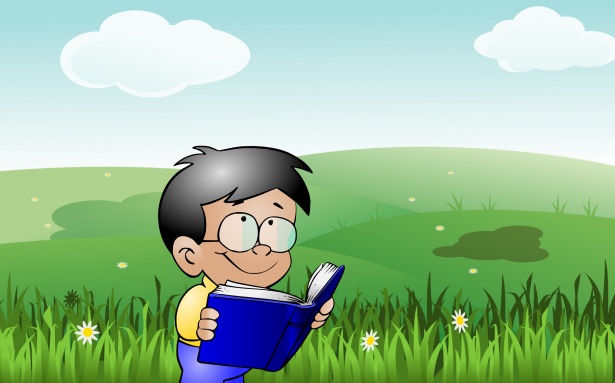  DRODZY UCZNIOWIE WIRTUALNA BIBLIOTEKA SZKOLNA POLECA RÓŻNE PROPOZYCJE AKTYWNOŚCI1. Wyszukaj 10 wyrazów związanych z książkąhttps://learningapps.org/watch?v=py1qt1a2t20&fbclid=IwAR3o8Va8Hcpo7f1UHw0jTOiYJxy9w5-GPho9VADe7mjAty4vt7fygzCk25k2. Przeczytaj!  https://tiny.pl/7gvrr3. Sprawdź swoją wiedzęDla uczniów kl.4-8https://view.genial.ly/5e99fe34206ade0e19048d0e/learning-experience-challenges-kto-to-powiedzial?fbclid=IwAR03Vom Dla uczniów kl.1-4https://learningapps.org/watch?v=pgz8ugxc320&fbclid=IwAR1zyhKI3Wqs-_mSh-7M03c7yt0qYPRVBz9MK2rDKO93EDnZQCeVIP0Mt104. Dzieje książkihttps://www.youtube.com/watch?v=DVW-JE4_ujU5. Czy znasz książkowe zawody?https://wordwall.net/pl/resource/2231470/polski/czy-znasz-książkowe-zawody6. Książka na dzisiajhttps://wordwall.net/pl/resource/17381877. Biblioteka i Książkahttps://wordwall.net/pl/resource/16635477. Wykonaj zakładkę do książkiZrób zdjęcie i prześlij na adres mailowy estera52@poczta.onet.plOtrzymasz drobny upominek!